Maandprogramma september – oktober – november: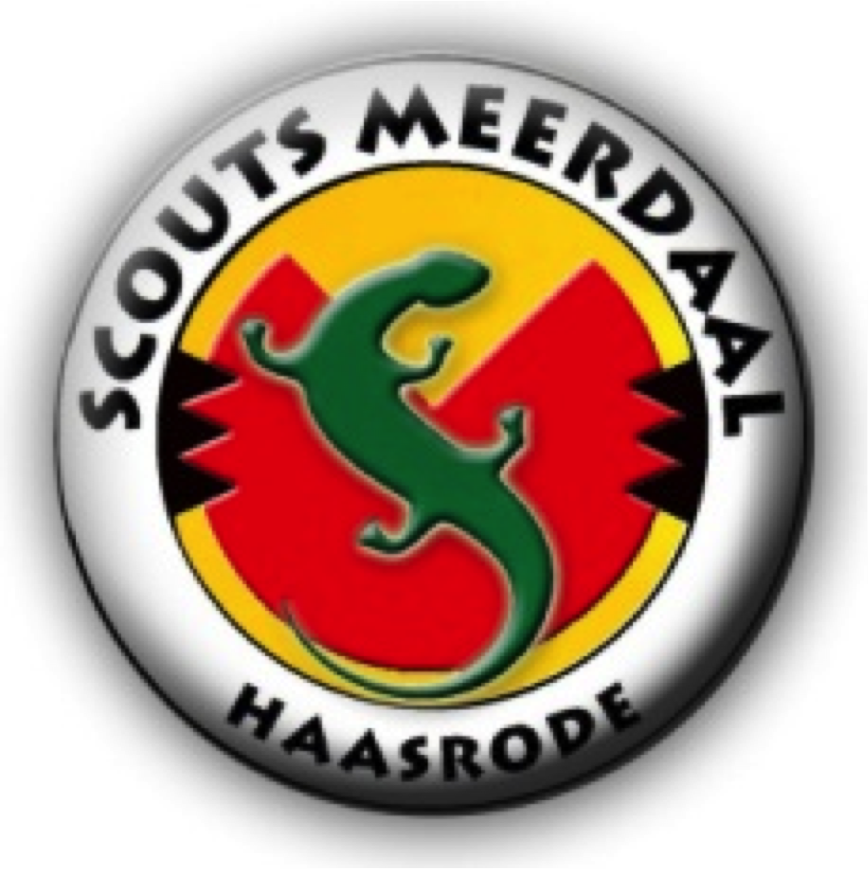 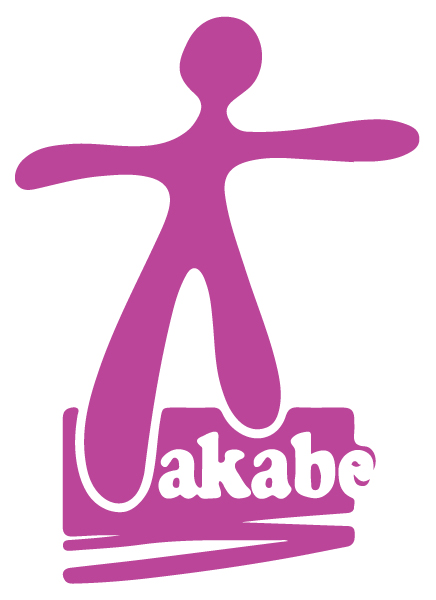 Belangrijk: Indien je vorig jaar nog geen lid was, gelieve je zo snel mogelijk in te schrijven via het inschrijvingsformulier de site  (www.scoutsmeerdaal.be, via lid worden). Aan alle leden: Gelieve 45 euro te storten op dit rekeningnummer: BE57 7360 3008 6535. Dit geld dient voor de verzekering, het vieruurtje (een drankje en een koekje) en speelmateriaal.Dit is het eerste volledige maandprogramma. In een maandprogramma staan alle data met een klein tekstje, zodat je al een beetje kan weten wat je van de vergaderingen kan verwachten. Zoals de vorige scoutsjaren zijn jullie elke zondag welkom op de scoutslokalen vanaf 13u45. De vergaderingen starten om 14u00 en eindigen  om 17u00 op onze scoutslokalen. Indien dit niet is, wordt dit steeds op voorhand gecommuniceerd. Zondag 23 september:  Onze traditie is er om in ere te houden.  De eerste vergadering houden we het niet proper, in tegendeel zelfs.. We ravotten er de eerste vergadering op los met eetbare, vloeibare en verschillende  attributen die ons hierbij helpen. Hoe vettiger, hoe prettiger. Amusement gegarandeerd! Wie gaat naar huis met de prijs van vuilste scout? Zondag  30 september: Vandaag keren we naar de wonderwereld van Mickey mouse, Doornroosje, Tinkerbel, Winnie the Pooh, Aladin, Timon en Pumba,... je leest het goed, vandaag spelen we met al deze figuren en nog veel meer.  Maak jullie maar klaar voor de enige echte magische Disneyvergadering. Weten we sneeuwwitje te wekken en ons pad in het toverbos terug te vinden? Verkleed komen mag zeker!Zaterdag  6 oktober:  Diashow! Eindelijk worden de mooie plaatjes van op kamp zichtbaar gesteld.  De ideale manier om de leuke kampherinneringen op te halen. We kijken vanavond terug naar de kampfoto’s het liefst van al met iedereen gezellig samen! Zeker aanwezig zijn is de boodschap, niemand zou dit willen missen! Dit zal doorgaan met alle leden en leiding van de scouts in het ontmoetingscentrum te Blanden vanaf 19u. We starten met de diashow van Akabe en gaan zo alle kampen af. Een hapje en een drankje worden verzorgd door de Jin. Iedereen is welkom! Meer info vinden jullie op de site.  Zondag 7 oktober: 1 tegen allen, allen tegen 1.  Bereid jullie voor op een battle die jullie nog nooit meegemaakt hebben. Weten we allemaal alle opdrachten in een zo goed mogelijke tijd en op een zo origineel mogelijke manier uit te voeren?  Een vergadering waar we al onze behendigheid en zintuigen zullen nodig hebben. De leiding is alvast benieuwd hoe jullie het er van af zullen brengen!Zondag  14 oktober: Met de herfst in het land is het tijd voor ons om ons te verdiepen in dit gezellige seizoen.  Wat voor avontuur zou ons vandaag te wachten staan? We krijgen misschien wel hulp van een echte gids, onze mascotte en wie weet andere wezens uit het bos die we nog nooit eerder zagen. Onze vergadering puur in thema van de herfst. Wij kijken er alvast naar uit om door een festijn van bladeren als confetti te lopen.  Dolle pret gegarandeerd!Zondag 21 oktober: Kom dat zien, kom dat zien! Vandaag spelen we mee in ons enige echte akacircus! We kunnen onze capaciteiten boven halen en tonen wat we in onze macht hebben in deze echte circusvergadering! Geen minuut zullen we tijd hebben om stil te zitten. Acrobaten, jongleurs en dierentemmers,... we hebben het allemaal! Een niet te missen spektakel waar we iedereen bij nodig hebben! Zeker komen is de boodschap! Zaterdag 27 oktober: Omdat het bijna Halloween is, organiseren wij zoals ieder jaar een echte schrikkeltocht. Dit is vrijblijvend, maar ten zeerste aangeraden! We trekken in de avond gezellig het bos in voor een tocht vol monsters en spoken. Geen schrik, je ouders mogen natuurlijk mee op deze spannende maar super onvergetelijke tocht . Verdere info hierover volgt nog.Zondag 4 november: Vandaag is het tijd voor de eerste inclusievergadering van het jaar.  We spelen samen met de andere takken en leren andere leden beter kennen. De vorige keren al steeds een heel geslaagde namiddag. Zeker niet te missen dus!Nog enkele praktische afspraken: ·      Jullie doen best altijd jullie rode scouts t-shirt en groepsdas aan op een vergadering. Zo zijn we makkelijk te herkennen. ·      Indien jullie niet kunnen komen, zou het fijn zijn dit op voorhand te laten weten. Jullie ouders vinden ons gsm-nummer onderaan de brief maar mailen is ook mogelijk. Indien het mogelijk is vragen we aan de ouders om niet met de auto op het weggetje van de scouts te rijden. Dit om de voetgangers en fietsers alle plaats te geven. Uiteraard maken we indien het nodig is voor de akabe tak hier graag een uitzondering op. ·      Ook voor andere tips/opmerkingen mogen jullie ons altijd mailen of bellen. We vinden een goede communicatie met de ouders namelijk heel belangrijk binnen onze akabe tak. Zo dat was voorlopig alles,Een stevige linker (op het einde van de vergadering geven we elkaar altijd een linkerhand. Zo sluiten we de vergadering af.)Jullie liefste Akabe-Leiding, Sarah Evers: 0475/202155Marthe Matthys:0492/319349Sari Plantefève: 0493/780247Vincent von Werne: 0484/363508Anna Hillewaert: 0474/466348Het mailadres van de Akabe: akabe@scoutsmeerdaal.be